I. Choose the correct option: 									2x1=21. Which food item has proteins, fats and minerals?a)Milk 				b) Fruits 			c) Rice 		d) Sugar2. Which of the following provides energy to the body?a) Bread 			b) Rice	 			c) Sugar 		d) All of theseII. Fill in the blanks: 										2x1=2________________ help in strengthening the bones.Excess intake of fatty foods can lead to _________________III.Write two examples for the following: 								2x2=4Foods rich in roughage		 ______________, _______________Foods that can cause obesity 	______________, _______________IV.Write one word for the following: 								2x1=21.Special substances used to prevent specific diseases			 __________________2.The state in which a part of the body is no longer in a healthy condition  ___________________V.Give two examples of food items containing the following components: 			2x2=41.Vitamins 		_________________ , ________________2.Fats 			 ___________________, _________________.VI.Short Answer questions: 									2x2=41.What do you understand by a balanced diet?2. Is it possible to prevent diseases? Mention any two ways.VII. Long answer questions: 										1x3=31.What are the different types of non-communicable diseases?VIII.Complete the concept map given below: 							8x ½ =4&&&&&& ALL THE BEST &&&&&&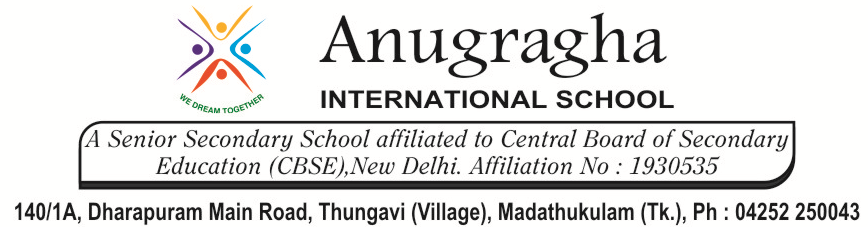 CRT-II-JUL-2019CRT-II-JUL-2019CRT-II-JUL-2019CRT-II-JUL-2019CRT-II-JUL-2019CRT-II-JUL-2019CLASSVSUBSUBSUBSCILESSON – 2.Food and HealthLESSON – 2.Food and HealthLESSON – 2.Food and HealthDATE:MARKS:              /25MARKS:              /25